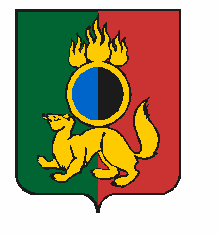 АДМИНИСТРАЦИЯ ГОРОДСКОГО ОКРУГА ПЕРВОУРАЛЬСКПОСТАНОВЛЕНИЕг. ПервоуральскО  внесении изменений в постановлениеАдминистрации      городского      округа Первоуральск   от   18   марта   2020 года №   509   «О   введении    на   территории Городского        округа       Первоуральск режима        повышенной        готовности и      принятия      дополнительных     мер по      защите      населения     от     новой коронавирусной инфекции»В соответствии с указом Губернатора Свердловской области от 25 марта 2020 года № 141 – УГ «О внесении изменений в Указ Губернатора Свердловской области                                от 18 марта 2020 года № 100-УГ «О введении на территории Свердловской области режима повышенной готовности и принятии дополнительных мер по защите населения от новой коронавирусной инфекции (2019-nCoV)» Администрация городского округа Первоуральск ПОСТАНОВЛЕТ:1. Дополнить постановление Администрации городского округа Первоуральск                      от 18 марта 2020 года № 509 «О введении  на территории городского округа Первоуральск режима повышенной готовности и принятии дополнительных мер по защите населения от новой коронавирусной инфекции» пунктом 5.8 следующего содержания:«Рекомендовать жителям городского округа Первоуральск в возрасте старше 65 лет обеспечить самоизоляцию на дому, в период с 26 марта 2020 года до особого распоряжения, за исключением руководителей и сотрудников органов местного самоуправления, предприятий, учреждений, организаций городского округа Первоуральск, чье нахождение на рабочем месте является критически важным для обеспечения их функционирования, а также граждан, определенных решением Штаба по профилактике распространения коронавирусной инфекции городского округа Первоуральск».2. Опубликовать настоящее постановление в газете «Вечерний Первоуральск» и разместить на сайте городского округа Первоуральск.3. Контроль за исполнением настоящего  постановления возложить на заместителя Главы Администрации городского округа Первоуральск по взаимодействию с органами государственной власти и общественными организациями Таммана В.А.Глава городского округа Первоуральск                                                                   И.В. Кабец26.03.2020№559